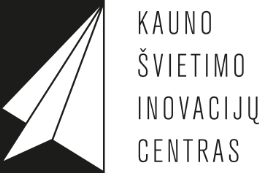 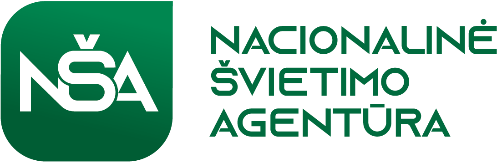 Kviečiame matematikos ir pradinių klasių mokytojus į nuotolines konsultacijas apie darbą su atnaujintomis bendrosiomis programomis mokyklose. Konsultacijos vyks nuotoliniu būdu. Prisijungimo nuoroda bus atsiųsta į konsultacijas užsiregistravusiems dalyviams.Konsultacijas organizuoja Nacionalinė švietimo agentūra (NŠA) kartu su Kauno švietimo inovacijų centru. Nuotolinės konsultacijos vyks iki gruodžio mėnesio. Būtina išankstinė registracija, vietų skaičius ribotas. Prašome registruotis į pasirinktos temos vieną konsultacijos laiką.2023 m. spalio mėn. konsultacijų pradinių klasių, matematikos mokytojam grafikas Atsakingas asmuo:Gabija LapinskaitėTel. 8 642 02608, el. p. projektai@kaunosic.lt.   DARBUI SU ATNAUJINTU UGDYMO TURINIU – KONSULTACIJOS MATEMATIKAMS   TemaData, laikasUgdymasRegistracija„Matematikos programos įgyvendinimo rekomendacijos (pradinis ugdymas). Mokymosi turinio pokyčiai“Konsultuoja – mokyt. eksp. R. Rimšelienė 2023-10-09 (pirmadienis)15.00-15.45Pradinishttps://www.kaunosic.lt/renginiai/matematikos-programos-igyvendinimo-rekomendacijos-pradinis-ugdymas-mokymosi-turinio-pokyciai/„Matematikos programos įgyvendinimo rekomendacijos (pradinis ugdymas). Mokymosi turinio pokyčiai“Konsultuoja – mokyt. eksp. R. Rimšelienė 2023-10-11 (trečiadienis)15.00-15.45Pradinishttps://www.kaunosic.lt/renginiai/matematikos-programos-igyvendinimo-rekomendacijos-pradinis-ugdymas-mokymosi-turinio-pokyciai-2/„Matematikos programos įgyvendinimo rekomendacijos (pradinis ugdymas). Mokymosi turinio pokyčiai“Konsultuoja – mokyt. eksp. R. Rimšelienė 2023-10-12(ketvirtadienis)15.00-15.45Pradinishttps://www.kaunosic.lt/renginiai/matematikos-programos-igyvendinimo-rekomendacijos-pradinis-ugdymas-mokymosi-turinio-pokyciai-3/„Matematikos programos įgyvendinimo rekomendacijos (pradinis ugdymas). Mokymosi turinio pokyčiai“Konsultuoja – mokyt. eksp. R. Rimšelienė 2023-10-16(pirmadienis)15.00-15.45Pradinishttps://www.kaunosic.lt/renginiai/matematikos-programos-igyvendinimo-rekomendacijos-pradinis-ugdymas-mokymosi-turinio-pokyciai-4/„Matematikos programos įgyvendinimo rekomendacijos (pradinis ugdymas). Mokymosi turinio pokyčiai“Konsultuoja – mokyt. eksp. R. Rimšelienė 2023-10-19(ketvirtadienis)15.00-15.45Pradinishttps://www.kaunosic.lt/renginiai/matematikos-programos-igyvendinimo-rekomendacijos-pradinis-ugdymas-mokymosi-turinio-pokyciai-5/„Matematikos programos įgyvendinimo rekomendacijos (pradinis ugdymas). Mokymosi turinio pokyčiai“Konsultuoja – mokyt. eksp. R. Rimšelienė 2023-10-20(penktadienis)15.00-15.45Pradinishttps://www.kaunosic.lt/renginiai/matematikos-programos-igyvendinimo-rekomendacijos-pradinis-ugdymas-mokymosi-turinio-pokyciai-6/„Matematikos programos įgyvendinimo rekomendacijos (pradinis ugdymas). Mokymosi turinio pokyčiai“Konsultuoja – mokyt. eksp. R. Rimšelienė 2023-10-23(pirmadienis)15.00-15.45Pradinishttps://www.kaunosic.lt/renginiai/matematikos-programos-igyvendinimo-rekomendacijos-pradinis-ugdymas-mokymosi-turinio-pokyciai-7/„Matematikos programos įgyvendinimo rekomendacijos (pradinis ugdymas). Mokymosi turinio pokyčiai“Konsultuoja – mokyt. eksp. R. Rimšelienė 2023-10-25(trečiadienis)15.00-15.45Pradinishttps://www.kaunosic.lt/renginiai/matematikos-programos-igyvendinimo-rekomendacijos-pradinis-ugdymas-mokymosi-turinio-pokyciai-8/„Matematikos programos įgyvendinimo rekomendacijos (pradinis ugdymas). Mokymosi turinio pokyčiai“Konsultuoja – mokyt. eksp. R. Rimšelienė 2023-10-26(pirmadienis)15.00-15.45Pradinishttps://www.kaunosic.lt/renginiai/matematikos-programos-igyvendinimo-rekomendacijos-pradinis-ugdymas-mokymosi-turinio-pokyciai-9/„Matematikos programos įgyvendinimo rekomendacijos (pradinis ugdymas). Pamokos planavimas“Konsultuoja – mokyt. eksp. R. Rimšelienė2023-10-09 (pirmadienis)16.00-16.45Pradinishttps://www.kaunosic.lt/renginiai/matematikos-programos-igyvendinimo-rekomendacijos-pradinis-ugdymas-pamokos-planavimas/„Matematikos programos įgyvendinimo rekomendacijos (pradinis ugdymas). Pamokos planavimas“Konsultuoja – mokyt. eksp. R. Rimšelienė2023-10-11 (trečiadienis)16.00-16.45Pradinishttps://www.kaunosic.lt/renginiai/matematikos-programos-igyvendinimo-rekomendacijos-pradinis-ugdymas-pamokos-planavimas-2/„Matematikos programos įgyvendinimo rekomendacijos (pradinis ugdymas). Pamokos planavimas“Konsultuoja – mokyt. eksp. R. Rimšelienė2023-10-12(ketvirtadienis)16.00-16.45Pradinishttps://www.kaunosic.lt/renginiai/matematikos-programos-igyvendinimo-rekomendacijos-pradinis-ugdymas-pamokos-planavimas-3/„Matematikos programos įgyvendinimo rekomendacijos (pradinis ugdymas). Pamokos planavimas“Konsultuoja – mokyt. eksp. R. Rimšelienė2023-10-16(pirmadienis)16.00-16.45Pradinishttps://www.kaunosic.lt/renginiai/matematikos-programos-igyvendinimo-rekomendacijos-pradinis-ugdymas-pamokos-planavimas-4/„Matematikos programos įgyvendinimo rekomendacijos (pradinis ugdymas). Pamokos planavimas“Konsultuoja – mokyt. eksp. R. Rimšelienė2023-10-19(ketvirtadienis)16.00-16.45Pradinishttps://www.kaunosic.lt/renginiai/matematikos-programos-igyvendinimo-rekomendacijos-pradinis-ugdymas-pamokos-planavimas-5/„Matematikos programos įgyvendinimo rekomendacijos (pradinis ugdymas). Pamokos planavimas“Konsultuoja – mokyt. eksp. R. Rimšelienė2023-10-20(penktadienis)16.00-16.45Pradinishttps://www.kaunosic.lt/renginiai/matematikos-programos-igyvendinimo-rekomendacijos-pradinis-ugdymas-pamokos-planavimas-6/„Matematikos programos įgyvendinimo rekomendacijos (pradinis ugdymas). Pamokos planavimas“Konsultuoja – mokyt. eksp. R. Rimšelienė2023-10-23(pirmadienis)16.00-16.45Pradinishttps://www.kaunosic.lt/renginiai/matematikos-programos-igyvendinimo-rekomendacijos-pradinis-ugdymas-pamokos-planavimas-7/„Matematikos programos įgyvendinimo rekomendacijos (pradinis ugdymas). Pamokos planavimas“Konsultuoja – mokyt. eksp. R. Rimšelienė2023-10-25(trečiadienis)16.00-16.45Pradinishttps://www.kaunosic.lt/renginiai/matematikos-programos-igyvendinimo-rekomendacijos-pradinis-ugdymas-pamokos-planavimas-8/„Matematikos programos įgyvendinimo rekomendacijos (pradinis ugdymas). Pamokos planavimas“Konsultuoja – mokyt. eksp. R. Rimšelienė2023-10-26(pirmadienis)16.00-16.45Pradinishttps://www.kaunosic.lt/renginiai/matematikos-programos-igyvendinimo-rekomendacijos-pradinis-ugdymas-pamokos-planavimas-9/„Matematinio samprotavimo  mokymasis pradinėse klasėse“Konsultuoja –  dr. Oksana Mockaitytė-Rastenienė, Ugdymo mokslų instituto asistentė (VU). 2023-10-09 (pirmadienis)15:00-15:45Pradinishttps://www.kaunosic.lt/renginiai/matematinio-samprotavimo-mokymasis-pradinese-klasese/„Matematinio samprotavimo  mokymasis pradinėse klasėse“Konsultuoja –  dr. Oksana Mockaitytė-Rastenienė, Ugdymo mokslų instituto asistentė (VU). 2023-10-23 (pirmadienis)15:00-15:45 Pradinishttps://www.kaunosic.lt/renginiai/matematinio-samprotavimo-mokymasis-pradinese-klasese-2/„Matematinio samprotavimo  mokymasis pradinėse klasėse“Konsultuoja –  dr. Oksana Mockaitytė-Rastenienė, Ugdymo mokslų instituto asistentė (VU). 2023-10-30 (pirmadienis)15:00-15:45Pradinishttps://www.kaunosic.lt/renginiai/matematinio-samprotavimo-mokymasis-pradinese-klasese-3/„Matematikos mokymosi pasiekimų vertinimo ypatumai 9, 11 klasėse“Konsultuoja – mokyt. eksp. A. Ambraškienė2023-10-04(trečiadienis)14.30-15.15 Vidurinishttps://www.kaunosic.lt/renginiai/matematikos-mokymosi-pasiekimu-vertinimo-ypatumai-9-11-klasese/„Matematikos mokymosi pasiekimų vertinimo ypatumai 9, 11 klasėse“Konsultuoja – mokyt. eksp. A. Ambraškienė2023-10-11(trečiadienis)15.00-15.45 Vidurinishttps://www.kaunosic.lt/renginiai/matematikos-mokymosi-pasiekimu-vertinimo-ypatumai-9-11-klasese-2/„Matematikos mokymosi pasiekimų vertinimo ypatumai 9, 11 klasėse“Konsultuoja – mokyt. eksp. A. Ambraškienė2023-10-18(trečiadienis)15.00-15.45 Vidurinishttps://www.kaunosic.lt/renginiai/matematikos-mokymosi-pasiekimu-vertinimo-ypatumai-9-11-klasese-3/„Matematikos mokymosi pasiekimų vertinimo ypatumai 9, 11 klasėse“Konsultuoja – mokyt. eksp. A. Ambraškienė2023-10-25(trečiadienis)15.00-15.45 Vidurinishttps://www.kaunosic.lt/renginiai/matematikos-mokymosi-pasiekimu-vertinimo-ypatumai-9-11-klasese-4/„Matematikos mokymosi pasiekimų vertinimo ypatumai 5, 7 klasėse“Konsultuoja – mokyt. eksp. A. Ambraškienė2023-10-12(ketvirtadienis)14.00-14.45 Pagrindinishttps://www.kaunosic.lt/renginiai/matematikos-mokymosi-pasiekimu-vertinimo-ypatumai-5-7-klasese/„Matematikos mokymosi pasiekimų vertinimo ypatumai 5, 7 klasėse“Konsultuoja – mokyt. eksp. A. Ambraškienė2023-10-19(ketvirtadienis)14.00-14.45 Pagrindinishttps://www.kaunosic.lt/renginiai/matematikos-mokymosi-pasiekimu-vertinimo-ypatumai-5-7-klasese-2/„Matematikos mokymosi pasiekimų vertinimo ypatumai 5, 7 klasėse“Konsultuoja – mokyt. eksp. A. Ambraškienė2023-10-26(ketvirtadienis)14.00-14.45 Pagrindinishttps://www.kaunosic.lt/renginiai/matematikos-mokymosi-pasiekimu-vertinimo-ypatumai-5-7-klasese-3/„Matematikos mokymosi pasiekimų vertinimo ypatumai 5, 7 klasėse“Konsultuoja – mokyt. eksp. V. Šileikienė2023-10-04(trečiadienis)14.15 - 15.00 Pagrindinishttps://www.kaunosic.lt/renginiai/matematikos-mokymosi-pasiekimu-vertinimo-ypatumai-5-7-klasese-4/„Matematikos mokymosi pasiekimų vertinimo ypatumai 5, 7 klasėse“Konsultuoja – mokyt. eksp. V. Šileikienė2023-10-11(trečiadienis)14.15 - 15.00Pagrindinishttps://www.kaunosic.lt/renginiai/matematikos-mokymosi-pasiekimu-vertinimo-ypatumai-5-7-klasese-5/„Matematikos mokymosi pasiekimų vertinimo ypatumai 5, 7 klasėse“Konsultuoja – mokyt. eksp. V. Šileikienė2023-10-18(trečiadienis)14.15 - 15.00 Pagrindinishttps://www.kaunosic.lt/renginiai/matematikos-mokymosi-pasiekimu-vertinimo-ypatumai-5-7-klasese-6/„Matematikos mokymosi pasiekimų vertinimo ypatumai 5, 7 klasėse“Konsultuoja – mokyt. eksp. V. Šileikienė2023-10-25(trečiadienis)14.15 - 15.00 Pagrindinishttps://www.kaunosic.lt/renginiai/matematikos-mokymosi-pasiekimu-vertinimo-ypatumai-5-7-klasese-7/„Matematikos mokymosi pasiekimų vertinimo ypatumai 9, 11 klasėse“Konsultuoja – mokyt. eksp. V. Šileikienė2023-10-12(ketvirtadienis)15.15-16.00 Vidurinishttps://www.kaunosic.lt/renginiai/matematikos-mokymosi-pasiekimu-vertinimo-ypatumai-9-11-klasese-5/„Matematikos mokymosi pasiekimų vertinimo ypatumai 9, 11 klasėse“Konsultuoja – mokyt. eksp. V. Šileikienė2023-10-19(ketvirtadienis)15.15-16.00Vidurinishttps://www.kaunosic.lt/renginiai/matematikos-mokymosi-pasiekimu-vertinimo-ypatumai-9-11-klasese-6/„Matematikos mokymosi pasiekimų vertinimo ypatumai 9, 11 klasėse“Konsultuoja – mokyt. eksp. V. Šileikienė2023-10-26(ketvirtadienis)15.15-16.00Vidurinishttps://www.kaunosic.lt/renginiai/matematikos-mokymosi-pasiekimu-vertinimo-ypatumai-9-11-klasese-7/